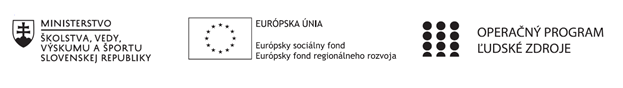 Správa o činnosti pedagogického klubu Príloha:Prezenčná listina zo stretnutia pedagogického klubuPríloha správy o činnosti pedagogického klubu              PREZENČNÁ LISTINAMiesto konania stretnutia: Gymnázium J. Francisciho-RimavskéhoDátum konania stretnutia: 18.9.2019Trvanie stretnutia: od 14:00 hod. do 17:00 hod.	Zoznam účastníkov/členov pedagogického klubu:Meno prizvaných odborníkov/iných účastníkov, ktorí nie sú členmi pedagogického klubu  a podpis/y:Prioritná osVzdelávanieŠpecifický cieľ1.1.1 Zvýšiť inkluzívnosť a rovnaký prístup ku kvalitnému vzdelávaniu a zlepšiť výsledky a kompetencie detí a žiakovPrijímateľGymnázium J. Francisciho-RimavskéhoNázov projektuRozvoj zručností v čitateľskej, matematickej, finančnej a prírodovednej gramotnosti na Gymnáziu J. Francisciho-Rimavského v LevočiKód projektu  ITMS2014+312011U603Názov pedagogického klubu Klub čitateľskej gramotnostiDátum stretnutia  pedagogického klubu18.9.2019Miesto stretnutia  pedagogického klubuGymnázium J. Francisciho-RimavskéhoMeno koordinátora pedagogického klubuMgr. Iva KovalíkováOdkaz na webové sídlo zverejnenej správygymjfrle.edupage.orgManažérske zhrnutie:kľúčové slová: plán práce klubu, čitateľská gramotnosť, analýza súčasného stavukrátka anotácia:Úvodné stretnutie klubu čitateľskej gramotnosti, na ktorom sa členovia dohodli na koordinátorovi klubu, prerokovali a schválili plán práce klubu. Definovali čitateľskú gramotnosť a urobili stručnú analýzu súčasného stavu zameranú na čitateľskú gramotnosť žiakov.Hlavné body, témy stretnutia, zhrnutie priebehu stretnutia:a/ Otvorenie prvého stretnutiab/ Prerokovanie plánu práce klubu, návrhy na doplnenie a schválenie plánu práce klubuc/ Pojem čitateľská gramotnosťd/ Analýza súčasného stavuNa úvodnom stretnutí sa stretli všetci členovia klubu a dohodli sa na koordinátorovi klubu. Koordinátorkou klubu čitateľskej gramotnosti sa stala Mgr. Iva Kovalíková. Koordinátorka klubu oboznámila prítomných s plánom práce. Ostatní členovia predložili svoje návrhy, ktoré boli následne do plánu zapracované. V ďalšej časti stretnutia sa učitelia oboznámili s pojmom čitateľská gramotnosť, s jednotlivými zložkami čitateľskej gramotnosti.Na záver členovia diskutovali o:súčasnom stave v oblasti čitateľskej gramotnostirozvíjaní kompetencií, ktoré vedú k zlepšeniu čitateľskej gramotnostizatraktívnení hodín slovenského jazyka a literatúry, dejepisurozvíjaní samostatného a logického mysleniaZávery a odporúčania:Koordinátorka klubu zhrnula priebeh stretnutia. Vyzvala kolegov, aby si na ďalšie stretnutie preštudovali podrobnejšie materiály so zameraním na čitateľskú gramotnosť a premysleli si efektívny spôsob implementácie do iŠkVP.Vypracoval (meno, priezvisko)Mgr. Iva KovalíkováDátum18.09.2019PodpisSchválil (meno, priezvisko)Mgr. Jaroslav KramarčíkDátumPodpisPrioritná os:VzdelávanieŠpecifický cieľ:1.1.1 Zvýšiť inkluzívnosť a rovnaký prístup ku kvalitnému vzdelávaniu a zlepšiť výsledky a kompetencie detí a žiakovPrijímateľ:Gymnázium J. Francisciho-RimavskéhoNázov projektu:Rozvoj zručností v čitateľskej, matematickej, finančnej a prírodovednej gramotnosti na Gymnáziu J. Francisciho-Rimavského v LevočiKód ITMS projektu:312011U603Názov pedagogického klubu:Klub čitateľskej gramotnostič.Meno a priezviskoPodpisInštitúcia1.Mgr. Iva KovalíkováGJFR Levoča2.Mgr. Soňa ChmelíkováGJFR Levoča3.PhDr. Ingrid KochováGJFR Levoča4.Mgr. Štefan PlačkoGJFR Levočač.Meno a priezviskoPodpisInštitúcia